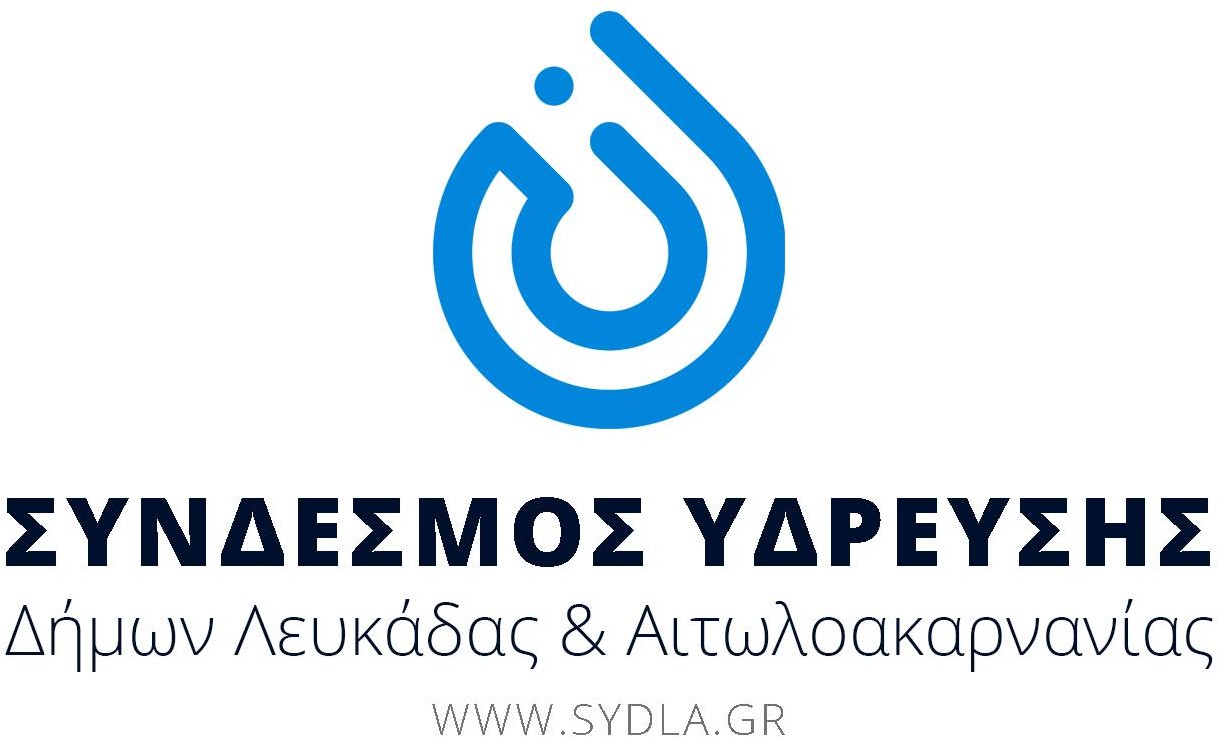 ΔΕΛΤΙΟ ΤΥΠΟΥΛόγω εργασιών για την αποκατάσταση βλαβών στο δίκτυο του Συνδέσµου, θα πραγματοποιηθεί διακοπή στη παροχή νερού τις πρωινές ώρες  την Πέμπτη  23/11/2023 έως και την αποκατάστασή τους.Η διακοπή νερού θα επηρεάσει τον Δ. Άκτιου Βόνιτσας και τον Δ. Λευκάδας. Ευχαριστούμε για τη κατανόηση σας.Ο ΣΥΝΔΕΣΜΟΣ ΥΔΡΕΥΣΗΣ 